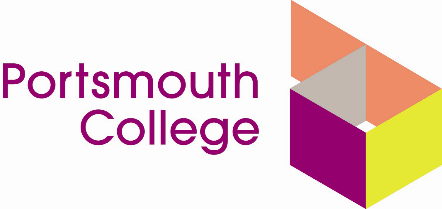 Teacher of GeographySalary: Sixth Form Colleges’ Pay Spine - £24,098 - £37,255 p.a orPortsmouth College’s Unqualified Teaching Pay Spine - £22,314 - £22,774 p.a To commence - Tuesday 4th January 2022 Thank you for showing an interest in our vacancy.  To assist you with your application, please find detailed below a list of information contained within this recruitment pack:Job DescriptionPerson SpecificationInformation about Portsmouth CollegeInstructions for your applicationIf you require any further details about this post, please do not hesitate to contact the College HR Department on (023) 9234 4400.The PositionWe are looking for an innovative and creative teacher of Geography to contribute to the Humanities area. This area currently offers a range of A levels including Law, History, Politics, Religious Studies, Classical Civilisation and Geography and a BTEC in Applied Law. The successful candidate should show the ability to engage with students and staff to produce a successful and dynamic classroom environment. An enthusiasm for effectively and imaginatively teaching and assessing is an essential priority and you must be willing to actively use hand-held technology to help facilitate student learning both inside and outside the classroom.  Principal Responsibilities/DutiesAs a teacher you need to plan and deliver learning across any programmes you deliver on to at least a good standard. You need to support, engage and stretch your learners in such ways as to enable them to meet or exceed their target grades. You must set, assess and give feedback on a suitable quantity and quality of student work in a timely fashion, so as to help learners make good or better progress. This should include preparation work for flipped learning activities. You must help your learners meet awarding body requirements for qualifications. You must do all you can to meet or exceed College success rate targets. You need to aspire to achieving outstanding results in the subjects you are delivering.Key AccountabilitiesThe aspects detailed below are the key areas that teachers will be accountable for:Preparing schemes of work, resources and learning that will engage and stretch your students, including the development of e-learning resourcesThe quality of the student experience in your lessons The volume, timeliness and quality of student assessment and feedback to enable progress and successSupport and interventions to ensure good or outstanding student progressAlong with your students themselves, meeting minimum target gradesThe achievement of outcomes and retention which meet or exceed targets setAccurate and timely register completionTaking a pro-active approach towards your own professional developmentLiaison with parents/carers and other staff to ensure student progressSpecific Key Responsibilities
Key responsibilities for the role are linked to the learner journey as follows:
Student RecruitmentContribute to the on-going recruitment of learners including via:Open Evenings / Open Days and other recruitment activitiesTaster daysIntroduction / Freshers’ daysSchool liaison eventsSubject information preparationEnrolmentActive engagement in the enrolment of students on to appropriate programmes by contributing to a range of enrolment processes including:Keeping up to date with the latest study programme and entry requirements for studentsSubject enrolment interviewing as required across the enrolment periodAccurate completion of all enrolment paperworkDelivery of school to college bridging programmes as requiredInitial programme checking and sign offsInductionEnsuring students are settled onto courses you deliver and are being helped to make early progress, including via:Initial diagnostic assessments, ensuring students are placed on appropriate qualificationsEnsuring an appropriate initial skills based induction programme is delivered through your lessons and supported by themEarly development of the core skills needed on programmesTransition from level 2 to 3Teaching, Learning and Assessment for LearningEnsuring students are receiving a high quality teaching and learning experience via:Preparing schemes of work, resources and learning that will engage and stretch your students, including the development of e-learning resourcesParticipate in internal verification activities within the department when requiredThe quality of the student experience in your lessons The volume, timeliness and quality of student assessment and feedback to enable progress and successSupport and interventions to ensure good or outstanding student progressActive involvement in the sharing of good practiceTaking risks and innovatingActive engagement with learning observations and peer observationsCurriculum developmentAccurate and timely register completionTaking a pro-active approach towards your own professional developmentLiaison with parents/carers and other staff to ensure student progressContributing to the organisation of fieldwork as part of the A level Geography curriculum requirements.Tracking and InterventionEnsuring students are on course to succeed and if they aren’t, that timely and appropriate interventions are in place and being monitored via:Regular academic 1 to 1 completion leading to timely PMP production and accurate predicted gradesAssisting students to exceed minimum target gradesThe achievement of outcomes and retention which meet or exceed targets setAttendance and retention monitoring and reporting to Learning Area Managers and Progress MentorsLiaison with parents/carersValue added monitoringAchievementEnsuring a consistent focus on maximising student achievement, retention and success rates, so that targets are being met via:SMART target setting with studentsMonitoring of progress against targetsEnsuring adequate exam preparationEnsuring timely coursework completionMock week planning, preparation and markingDelivery of high quality and timely revision sessionsSupport and ProgressionEnsuring students are receiving the support they need to succeed and progress via:Enabling independent learning, including via on-line teaching and learning materialsDifferentiation of learning materials and approaches to meet the needs of a range of learnersMaking sure students have adequate tasks available to them for private study sessionsRaising welfare and safeguarding issues with your Learning Area ManagerLiaison with parents/carersGeneral●      To provide a high level of customer service to students, staff and visitors●      To fulfil your duty not to discriminate against students or potential students or staff●      To assist in the promotion of positive attitudes towards diversity and foster good relations between different people throughout the organisation●      To comply with the College Equality, Diversity and Inclusion Policy●      To understand and adhere to the duties and responsibilities arising from College policies and procedures relating to safeguarding and child protection●      At all times, challenge student who are not displaying ID badges and ensure appropriate interventions are in place for those who persistently do not adhere to this requirements●        Participate in relevant College quality assurance procedures, including performance review, professional development and the departmental self-assessment review process●        Comply with the College Health and Safety Policy and take responsibility for your  own health and safety and that of other users of the College premises●        Any other duties as may be reasonably allocated from time to time by the       PrincipalPerson SpecificationCandidates are invited to provide evidence of the qualifications, experience, skills and qualities listed.Teacher of GeographyThe Humanities AreaThe Humanities Department is an ambitious area of the college and is constantly striving to improve both the learning experience of students and their outcomes. There are currently five full-time and six part-time members of staff in the department which operates out of a new suite of rooms and delivers the following L3 subjects:Law (OCR)Applied Law (Pearson)History (Pearson)Government & Politics (Pearson)Religious Studies (Pearson)Geography (Pearson)Classical Civilisation (OCR)These courses are very popular with students and recruitment on to them has been increasing in recent years. The department has a forward thinking ethos including openness to new ideas and delivery methods with a focus on the development of e-learning.Information about Portsmouth CollegeAt the start of the 2006/7 academic year, Portsmouth College was just beginning a long journey to where we are today. With just over 650 16-18 year old students, a poor profile in the city, facilities much in need of a face-lift and student success rates which left a lot to be desired, things needed to change. Thirteen years on, with the support of a brilliant team of staff and governors, as well as a wide range of great city partners, Portsmouth College has been transformed. 	Student Enrolment, Success and Progression16-19 year old student enrolments now stand at 1,500, having literally doubled in the last thirteen years. With recent 15% growth, Portsmouth College is one of the fastest growing colleges in the UK in percentage terms.  The College is now the first choice institution for the majority of 16 year olds leaving the city’s state secondary schools.  It has also begun to draw students in from the private sector, with students from the High School for Girls, Mayville High School and St John’s College all now enrolled.  It is also beginning to draw students in from farther afield; Fareham, Gosport, Isle of Wight and Waterlooville based learners are all now attending.We are well known for being a College which is filled with positive energy and which has a unique structure of the day: 9.55 am – 4 pm, in two blocks, for all lessons and no trapped time for students. A continuous improvement in results has also played a big part in our growth.  Record numbers of level 3 students were successful in their courses last summer and 49% of them achieved A* - B grades or their equivalent.  Numbers of students progressing on to Russell Group and other top 30 universities have also increased significantly between 2011 and 2019.We were graded ‘good’ in all areas by Ofsted in March 2017. In a glowing report inspectors said that the College was an institution where ‘students flourish, become more confident, enjoy their studies and make good progress.’A Culture of InnovationThe College has continually sought to innovate over the last thirteen years.  This has been most obvious in the unique ‘Curious and Creative Learning’ project which has seen all students, teachers and student-facing support staff receive an iPad. These are being used to transform learning, teaching and assessment at the College.  The project has now seen us awarded Apple Distinguished School Status in 2019, one of only two UK Colleges to be recognised in this way by Apple.The devices provide teachers with the technology to make lessons ever more interesting, up to date and engaging. They give students the chance to develop the independent research and digital literacy skills that are vital to their success at College and in the world beyond, and which are much valued by leading universities and employers. The project continues to genuinely transform the way everyone works at the College. The College has also embraced the need to develop the employability skills of its learners, to help them progress successfully to further study and employment.  The ‘E6 Programme’ provides all students with the opportunity to undertake work experience, volunteering placements, enterprise programmes, get more exercise and take part in a personal development programme.  This programme helps students prepare for progression to either university or the world of work by developing their key employability skills. The enterprise programme sees interested students given the chance to develop their own small business ideas and put these into practice.  Work experience is being arranged for students with a wide range of employers across the city.  Students are also able to volunteer to help in a range of settings, most notably primary school classes, assisting with reading and maths, and by returning to their secondary schools to offer mentoring/tutoring. Students are offering life-changing one-to-one help in these contexts.The College Sports Academy runs not only the traditional team sports in areas like football, hockey, netball and basketball, but also a range of exercise classes and individual participation sports such as Zumba, futsal, table-tennis and gym sessions.  The ‘E6 Programme’ is designed to equip students with the wider soft skills they need to succeed at university and in work.  The programme also compliments the work the College is doing with local employers, through the provision of a growing range of apprenticeship standards. These are allowing students to ‘earn while they learn’; spending four days a week at work and a day a week getting sector-specific qualifications in College.This culture of innovation enabled Portsmouth College to win an Association of Colleges Beacon Award for the use of Technology in FE, 2017/18, effectively meaning we are the best College using hand-held technology with our students in the country! We were also shortlisted for the Times Educational Supplement Awards in the ‘Best Teaching and Learning Initiative’ and ‘Outstanding Use of Technology’, were runner up in two Sixth Form College Association Awards for Community Impact in 2017 and Enrichment and Employability in 2018 and were awarded 3rd place in the National Association of Student Services Managers Inspirational Project of the Year for our student services work in 2019.Partnership WorkingThe backbone of the success of the last thirteen years has been the genuine partnership working approach the College has adopted in all that it does.  The Principal and all staff have worked hard to meet the needs of the local community whenever and wherever they have been able. The very close working relationship with the city's secondary schools is testament to this.From simple changes such as holding our interviews in the evenings and at weekends so pupils don’t miss lessons, through providing a specialist ‘more able’ programme for the highest achieving pupils in schools, to running revision workshops for year 11 pupils in the run up to their GCSE exams, the College always seeks to work in harmony with local schools.  This work was given national recognition in 2017 when the College came runner up in the Sixth Form Colleges Association Community Impact Award.More broadly the College is also well represented on a range of bodies, organisations and working parties across the city, it co-operates closely with Portsmouth City Council and is a member of the Portsmouth Education Partnership. It also has excellent relationships with the local authority, elected councillors and both local MPs.  The ethos of the College is built around local, effective collaboration and it always seeks to meet the needs of the city.  2005 to 2019 has seen enormous change in the world of post-16 education.  This has been more than matched by the changes at Portsmouth College.  It is now a thriving institution, woven into the fabric of the city, embracing innovation, continuing to recruit ever more students and delivering better and better outcomes for them.  The College now wishes to sustain, consolidate and strengthen its Ofsted grade of ‘good’ whilst continuously striving for excellenceNQT ApplicantsWe welcome applications from Newly Qualified Teachers.  All NQTs will be supported by the college with a Subject and Professional Mentor and allowed some paid remission from teaching. There will also be opportunities to join NQT training events. You will be assessed by your mentors at three stages at the end of each term and will agree your targets for development. If you have successfully completed your PGCE qualification and you and have achieved Qualified Teacher Status (QTS), to maintain QTS and be eligible to teach in any educational establishment, you will need to undertake a minimum of 10 days placement in a local feeder school, organised and supported by your mentors. If, however, you have gained a Further Education and Training PGCE and would like to widen your options and be eligible to apply to any educational establishment which has a pre-sixteen cohort (e.g. a school with a sixth form) you will need to gain QTLS status, which will then qualify you to teach in schools. You will need to register as QTLS on the SET website (https://set.et-foundation.co.uk/home/). This will guide you through the process as to how you can become additionally qualified to teach in schools. The responsibility is yours to apply for this and there is a cost attached. This application will be supported by your Subject and Professional Mentor. At the end of the academic year, subject to satisfactory reports, all NQTs will be awarded a certificate to confirm the completion of the NQT year.Principles of RecruitmentWe aren’t afraid to appoint people who are smarter and more knowledgeable than we are.We don’t recruit people we can’t learn from or be challenged by.We seek to appoint people who will add to our product and our culture.We don’t recruit people who won’t contribute well to both.We seek to appoint people who will get things done.We don’t recruit people who just think about problems.We seek to appoint people who are enthusiastic, self-motivated, and passionate.We don’t recruit people who just want a job.We seek to appoint people who inspire and work well with others.We don’t recruit people who prefer to work alone.We seek to appoint people who will grow with your team and with the College.We don’t recruit people with narrow skill sets or interests.We seek to appoint people who are well rounded, with unique interests and talents.We don’t recruit people who only live to work.We seek to appoint people who are ethical and who communicate openly.We don’t recruit people who are political or manipulative.Conditions of employment1.	This is a permanent full-time teaching appointment (195 days and up to 1265 hours directed time per academic year, pro-rata).  2.	Our student timetable operates between 9.55 am and 4.00 pm, with two lessons each day.  As a member of staff, if working full-time you would be expected to attend up to 2 meetings each week, which run between 9.00 – 9.45 am.  These meetings cover a range of activities such as full staff meetings, departmental meetings, teaching and learning communities and course team meetings.  In addition, we have a full staff briefing each Monday morning whereby we meet at 9.30 am for 10-15 minutes, to have a quick staff catch up ahead of the working week.  As a part-time member of staff, you will be expected to attend a pro-rata amount of these meetings, as agreed with your line manager.As part of your directed working time at Portsmouth College, you will also be expected to attend a range of cross College events such as Open Evenings and Consultation Evenings, and again, as a part-time member of staff, you will need to liaise with your line manager regarding which of these you should attend.  We also currently have the opportunity for teaching staff to work some additional hours for set tasks, and these are then given back as pay back days at the end of the academic year.  Further details will be provided to the successful candidate on their appointment.2.  	Salary is set on the Sixth Form Colleges’ Pay Scale £24,098 - £37,255 per annum, or the Portsmouth College’s Unqualified Teaching Pay Spine £22,314 - £22,774 per annum,  (depending on experience).  Salary is paid in 12 equal instalments and is paid monthly directly into a bank or building society account. 3. 	Sick leave is in accordance with the procedures laid down by Portsmouth College.4.  	The post holder will automatically become a member of the Teachers’ Pension Scheme, but will have the opportunity to opt out.   This post is subject to a probationary period of up to six months.  We view probation as a supportive process but if performance is not satisfactory it could lead to the termination of the contract.Instructions for applyingShould you wish to apply for this position, please complete a College application form.  This can be downloaded from our website, www.portsmouth-college.ac.uk or alternatively contact the HR Department on 023 9234 4400 for an application form.   CVs alone will not be accepted.Please return completed applications to the HR Department by: 10.00 am on Interviews will be held on In addition to an interview, candidates will be asked to prepare a 20 minute micro teaching session. Information will be shared once shortlisting has taken place.We strive for equality throughout the College and welcome applications from all individuals regardless of gender, disability, age, ethnicity, sexual orientation or faith.  We are committed to safeguarding and promoting the welfare of children and vulnerable adults.  The successful applicant will be required to undertake an enhanced DBS check.Portsmouth College is an Equal Opportunities employer and the interview and selection process will reflect this.If you have any further questions, please do not hesitate to contact the HR Department on 023 92 344400.EssentialDesirableQualificationsA good relevant Honours degreeA relevant teaching qualification; currently undertaking one or willing to do soA relevant higher degreePGCEQualified Teacher Status (or working towards this)ExperienceProven track record of successful teaching of 14-19 year olds (this could be through teaching practice if the candidate is an NQT or on a PGCE)Ability to teach A-level GeographyRelevant industry experienceAbility to teach other subjectsExperience of organising fieldwork Professional knowledgeandSkillsAwareness of curriculum developments across 14-19Applicant should have:Good practical I.T. teaching skillsAbility to confidently relate well to students of all abilitiesAbility to differentiate for ability levels Excellent communication skillsCommitment to safeguarding and student supportExam board examiner, moderator or marker.Up to date awareness of changes in the 14-19 provisionOther attributesApplicants should be:Positive and highly student centredEnthusiastic about their role and working with 16-25 year oldsAn effective team member who is collaborativeSelf-motivated and show initiativeKeen to establish the highest possible standardsEquality and Diversity aware and actively promotes E&D fullyImaginative, creative and innovativeAble to problem solve and stay calmResponsive to individual student needs Reliable, professional and trustworthy, and a good college ambassadorApproachable and welcoming to students, parents, colleagues and our communityBeing attentive to your students and colleagues and engagingWell organised with very good time management skillsWilling to participate and share in training, curious and keen to learnSelf-aware, emotionally intelligent and shows intelligent kindnessPersistent and conscientious and shows true grit and determinationWilling to contribute to the broader professional, social and enrichment aspects of College life.Set and achieve challenging personal targetsHave a sense of humour and enjoy their work and encourages funBe prepared to make a contribution to whole college events and activitiesAnalytically smart – understands employability skills and entrepreneurshipDriven to be outstandingCuriously smart – develops new ideas, sees problems to solveResilient, anticipates and prevents problemsApplicants should be:Positive and highly student centredEnthusiastic about their role and working with 16-25 year oldsAn effective team member who is collaborativeSelf-motivated and show initiativeKeen to establish the highest possible standardsEquality and Diversity aware and actively promotes E&D fullyImaginative, creative and innovativeAble to problem solve and stay calmResponsive to individual student needs Reliable, professional and trustworthy, and a good college ambassadorApproachable and welcoming to students, parents, colleagues and our communityBeing attentive to your students and colleagues and engagingWell organised with very good time management skillsWilling to participate and share in training, curious and keen to learnSelf-aware, emotionally intelligent and shows intelligent kindnessPersistent and conscientious and shows true grit and determinationWilling to contribute to the broader professional, social and enrichment aspects of College life.Set and achieve challenging personal targetsHave a sense of humour and enjoy their work and encourages funBe prepared to make a contribution to whole college events and activitiesAnalytically smart – understands employability skills and entrepreneurshipDriven to be outstandingCuriously smart – develops new ideas, sees problems to solveResilient, anticipates and prevents problems